一社）滋賀県作業療法士会　学術教育局　小児分野研修会　案内障害をもつ方のシーティングの基本～成人期のケースを通じて～　異常筋緊張，変形・拘縮をお持ちの方々の車椅子作成にお困りのセラピストのために，基本的なシーティングの考え方や目的に合わせたシーティングについてケーススタディを交えながら深め合う研修を企画いたしました．　講師は，長年にわたり，重度な障害をもつ方の車椅子，座位保持装置を作製されています．皆様には障害をおもちの方の生活のベースとなる車椅子・座位保持装置作製の評価・注意点を具体的に学びあえたらと思っております．講　師：　大根みゆき先生　（びわこ学園医療福祉センター野洲　理学療法士）日　時：　平成29年11月18日（土）9:30～12:30（9:00受付）場　所：　びわこ学園医療福祉センター野洲　地域交流棟（野洲市南桜978－2）　　参加費：　滋賀県士会員　　　　　　　　　　　　　　　　1500円　　　　　その他（他府県士会員、OT以外）　　　　　　　3000円非会員（作業療法士で年会費未納者・非会員）　6000円定　員：　30名申し込み方法：件名に「研修会申し込み」を明記し、①　氏名　②　所属　③　会員番号または職種　④　連絡先　をご記入いただき，11月15日までにメールにてお申し込みください滋賀県立小児保健センター　リハビリテーション課　山中までメール：shigaotshouni@yahoo.co.jp＊今回の研修会は、日本作業療法士協会　生涯教育単位認定講座となります。生涯教育手帳をお持ち下さい。＊滋賀県士会員の参加につきましては、県士会年会費納入後に配布される当該年度のシール（滋賀OT2017）の提示が必要です。＊申込者数が定員を超えた場合、参加者を選考させていただきます（滋賀県士会員優先）　参加不可の方のみ、メールにて連絡いたします。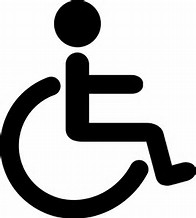 